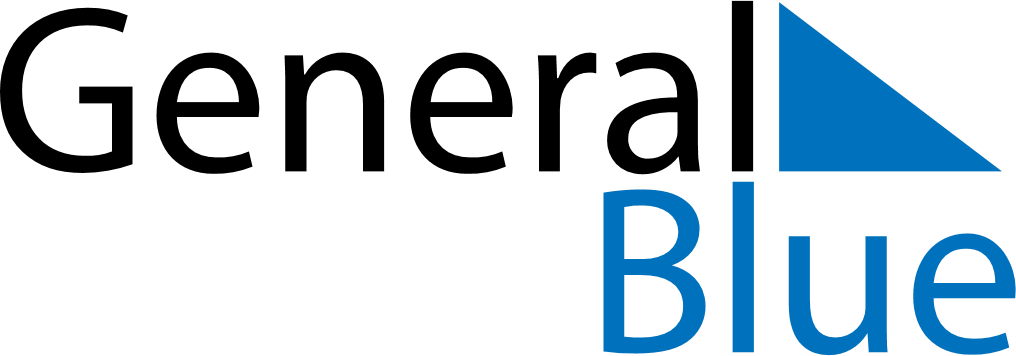 May 2027May 2027May 2027May 2027ZimbabweZimbabweZimbabweMondayTuesdayWednesdayThursdayFridaySaturdaySaturdaySunday112Labour DayLabour Day34567889Mother’s Day101112131415151617181920212222232425262728292930Africa Day31